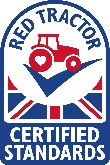 TRAINING RECORD*For each person, complete a training record and keep it for at least 2 years after they have left the businessName:Name:Name:Start Date:Role/Key Tasks:Induction Date:Role/Key Tasks:Induction carried out and signed off by:Role/Key Tasks:Reporting Lines:Reporting Lines:Reporting Lines:Poultry Passport Membership Number:Poultry Passport Membership Number:Poultry Passport Membership Number:Poultry Passport Enrollment Date:Poultry Passport Enrollment Date:Poultry Passport Enrollment Date:Training /Event Date (s)Training/ Event /Task(add as required)Training/ Event /Task(add as required)Training/ Event /Task(add as required)Training provider(in house or external)Other(e.g. certificate validity, review dates if applicable)Health & SafetyHealth & SafetyHealth & SafetyTraining/ Event Date(s)Training /Event Date (s)Training /Event Date (s)Training /Event Date (s)Training provider(in house or external)Other(e.g. certificate validity, review dates if applicable)